ПОСТАНОВЛЕНИЕ23 апреля   2019 года  № 19       О присвоении адреса На основании административного регламента по предоставлению муниципальной услуги «Присвоение адресов объектам недвижимого имущества, находящимся в границах населенных пунктов поселения», утвержденного постановлением главы сельского поселения Султанбековский сельсовет муниципального района Аскинский район Республики Башкортостан  от 10.04.2015 года № 15, п о с т а н о в л я ю:1. Кладбищу находящемуся на земельном участке с кадастровым  номером 02:04:180602:52,общий площадью 9 347 кв.м присвоить адрес: Республика Башкортостан, Аскинский район, Султанбековский сельсовет, д. Чурашево,  ул. Ключевая.         2. Контроль исполнения  данного постановления оставляю за собой.Глава сельского поселения   				Шарафутдинов Ф.Ф.БАШҠОРТОСТАН РЕСПУБЛИКАҺЫАСҠЫН  РАЙОНЫМУНИЦИПАЛЬ РАЙОНЫНЫҢСОЛТАНБӘК АУЫЛ СОВЕТЫАУЫЛ  БИЛӘМӘҺЕ ХАКИМИӘТЕ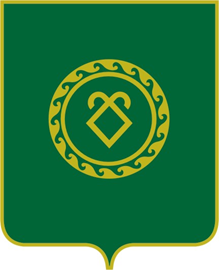 АДМИНИСТРАЦИЯСЕЛЬСКОГО ПОСЕЛЕНИЯСУЛТАНБЕКОВСКИЙ СЕЛЬСОВЕТМУНИЦИПАЛЬНОГО РАЙОНААСКИНСКИЙ РАЙОН  РЕСПУБЛИКИ   БАШКОРТОСТАН